Кабинет Министров РТ				          			         23 апреля 2019 года,         10:00 ч.ПРЕСС-РЕЛИЗБрифинг на тему«О пожарной безопасности в весенне-летний период в лесах Республики Татарстан, подготовке к лесокультурному сезону и проведению природоохранной акции «День посадки леса-2019»   Участник:Кузюров Равиль Афраимович – министр лесного хозяйства Республики ТатарстанС начала 2019 года на территории Российской Федерации произошло более 1380 лесных пожаров. Общая площадь, пройденная огнем, составила свыше 300 тыс. га. В Республике Татарстан благодаря слаженной работе инспекторов, лесоводов и органов исполнительной власти муниципалитетов удалось избежать чрезвычайных ситуаций в ходе пожароопасных периодов с 2011 по 2018 годы. В этом году пожароопасный сезон в лесах стартовал с 15 апреля. В рамках подготовки к пожароопасному сезону был разработан и утвержден «Сводный план тушения лесных пожаров на территории Республики Татарстан», пролонгированы соглашения о межрегиональном взаимодействии при возникновении лесных пожаров, проверены все пожарно-химические станции, пункты сосредоточения противопожарного инвентаря, сформированы лесопожарные формирования, мобильные группы пожаротушения, проведено множество встреч с главами сельских поселений, населением, арендаторами, владельцами лесных участков, прилегающих к лесному фонду. Всего было выдано свыше 1 тыс. предостережений юридическим лицам о недопустимости нарушения правил пожарной безопасности. В целях обнаружения и тушения лесных пожаров на территории лесного фонда в Татарстане действуют 18 пожарно-химических станций II типа при лесхозах и 5 пожарно-химических станций III типа при ГБУ РТ «Лесопожарный центр». В планах на 2019 год – создание и укомплектование новых двух ПХС II типа на территории Нижнекамского и Нурлатского муниципальных районов. Ведется космический мониторинг пожароопасной обстановки, авиационный (1,2 млн. га) и наземный (11 тыс. га). Кроме того, круглосуточно работает региональный пункт диспетчерского управления ГБУ РТ «Лесопожарный центр» (тел. 8-800-100-94-00, 8 (843) 221-37-95). Численность лесопожарных формирований составляет 651 человек, оснащенность – 319 единиц различной техники. На случай чрезвычайной ситуации предусмотрено дополнительное привлечение сил и средств подразделений пожарной охраны и организаций общей численностью 2976 человек, в оснащении которых имеется 612 единиц техники.Нарушение правил пожарной безопасности в лесах влечет наложение административного штрафа на граждан в размере до 3 тыс. рублей, на должностных лиц – до 20 тыс. рублей, юридических лиц – до 200 тыс. рублей. Если нарушение совершено в условиях особого противопожарного режима, в этом случае размер административного штрафа увеличивается и составит для граждан от 4 до 5 тыс. рублей, должностных лиц – от 20 до 40 тыс. рублей, юридических лиц – от 300 до 500 тыс. рублей.6 мая 2019 года на территории ГКУ РТ «Болгарское лесничество» пройдут республиканские тактико-специальные учения по тушению лесных пожаров и ликвидации последствий ЧС. Также в этот день состоится региональный этап V Всероссийского конкурса профессионального мастерства «Лучший лесной пожарный – 2019».Наряду с обеспечением пожарной безопасности в лесах в Республике Татарстан начался лесокультурный сезон 2019 года. В этом году проведение лесовосстановительных работ будет осуществляться в рамках федерального проекта «Сохранение лесов» национального проекта «Экология». Федеральным проектом «Сохранение лесов» для республики определены 2 основных показателя: отношение лесовосстановления и лесоразведения к площади вырубленных и погибших лесных насаждений и ущерб от лесных пожаров. В 2018 году в Татарстане были проведены работы по лесовосстановлению на площади 2379 га, в т.ч. посадка лесных культур – на площади 1799 га, закладке защитных лесных насаждений – на 2468 га. В лесных питомниках было выращено около 31 млн. штук стандартного посадочного материала, в т.ч. 12 млн. штук с закрытой корневой системой. В текущем году мероприятия по искусственному лесовосстановлению планируется выполнить на площади 1729 га, лесоразведение – на 166 га, содействие естественному возобновлению леса – на 542 га, комбинированное лесовосстановление – на 34 га. Защитные лесные насаждения будут заложены на площади более 2 тыс. га.27 апреля 2019 года в Республике Татарстан состоится природоохранная акция «День посадки леса». Новые леса традиционно будут заложены во всех муниципальных районах республики. Для этих целей Министерством лесного хозяйства РТ подготовлено 2,8 млн. штук посадочного материала (саженцы сосны обыкновенной, ели европейской, лиственницы сибирской, липы мелколистной, рябины обыкновенной и др.).Под г. Казанью акция пройдет на трех площадках – около поселка Дачное Высокогорского района, близ села Старое Шигалеево Пестречинского района и около поселка Вороновка Лаишевского района.В 2018 году в рамках акций «День посадки леса» и «Неделя леса» в Татарстане были посажены лесные насаждения на площади 900 га. При этом был использован посадочный материал в количестве 3,8 млн. штук, а общее количество участников превысило 50 тыс. человек.МИНИСТЕРСТВОЛЕСНОГО ХОЗЯЙСТВАРЕСПУБЛИКИ ТАТАРСТАНЯмашева пр., д.37 А, г. Казань, 420124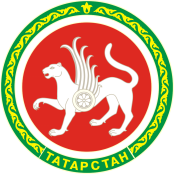 ТАТАРСТАН РЕСПУБЛИКАСЫУРМАН ХУҖАЛЫГЫМИНИСТРЛЫГЫЯмашева пр., 37нчы А йорт, Казан шәh,420124Тел. (843) 221-37-01, Факс  221-37-37, Е-mail: Minleshoz@tatar.ru, сайт: Minleshoz.tatarstan.ruТел. (843) 221-37-01, Факс  221-37-37, Е-mail: Minleshoz@tatar.ru, сайт: Minleshoz.tatarstan.ruТел. (843) 221-37-01, Факс  221-37-37, Е-mail: Minleshoz@tatar.ru, сайт: Minleshoz.tatarstan.ru